LIGO Laboratory / LIGO Scientific CollaborationLIGO-T1200380-v2	LIGO	10 August 2012 ISC Single Channel WFS RFPD Test Procedure: Richard AbbottDistribution of this document:LIGO Scientific CollaborationThis is an internal working noteof the LIGO Laboratory.http://www.ligo.caltech.edu/IntroductionThis document describes the testing of the single channel RFPD photodetector used in the aLIGO ISC or IO subsystems. A summary of the characteristics of this detector are available in T1100402.  The schematics for this detector can be found in D1200066.  A list of ISC detectors (RF & DC) can be found in T1000264.This procedure relies upon a familiarity with the complex nature of this circuit and the techniques of network analysis, modulated laser light sources, and shot noise limited sensitivity measurements.  Minimal instructions are included in this procedure to avoid lengthy and complex tutorials.All final data results are recorded in T1200381This procedure is broken into the following sections:Serial number – Unique identification of the unit is recorded in the form of the serial number if the internal circuit board and associated schematic detailsDC checks – Current draw into the detector and verification of all internally regulated voltagesDC path transimpedance – A measurement of the DC transimpedance of the DC path of the RFPD.Notch tuning – Adjustment of RF notch frequenciesNotch rejection ratios – Measurement of RF notch depthsRF transimpedance – A white-light based measurement of the RF transimpedanceShot noise limited input sensitivity – Verification that the RF noise performance is within design limitsProduct PerspectiveAs shown in Figure 1, the ASC RFPD is mounted in a metal housing with all connections on the top surface.  There are 4 SMA connectors for the RF outputs. Power and the DC outputs are on the 15-pin D-sub connector.Figure 1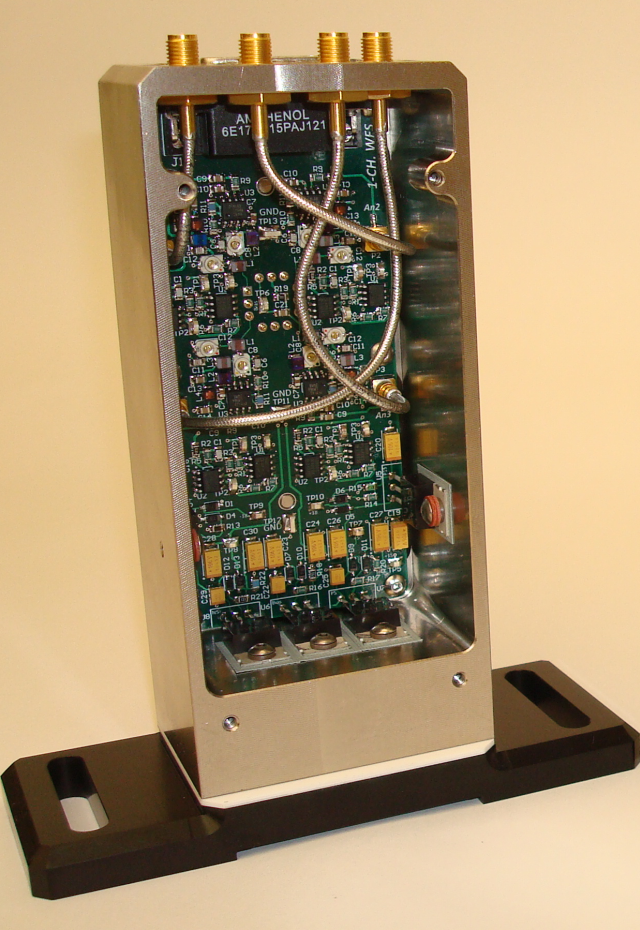 D-Connector PinoutSerial Number DataRecord the serial number and relevant schematic D-number/revision in T1200381DC ChecksRecord the total circuit board quiescent current draw and regulated voltages in T1200381. Use caution in believing the digital readouts of laboratory triple output power supplies.  Their meters are not highly accurate.  When in doubt, use a multimeter on the appropriate scale in series with the supply to be measured.DC Readout PathUsing a handheld current calibrator, inject 1mA DC into the anode circuit of the RFPD through a 100 Ω resistor.  By observation of the DC voltages present at each differential DC readout terminal-pair on the 15 pin D-connector, calculate the transimpedance of the DC readout chain for each quadrant,  by:Record each result in T1200381. Notch TuningThe ASC photodetector circuit has series resonant RF notches that are tuned to allow amplification of some frequencies, while providing rejection at other frequencies.  The notches are tuned by means of surface mounted RF trimmer capacitors on the photodetector PCB. Table 1 shows which capacitor to tune for each notch frequency.  Due to the fact that there is no electrical monitor of the anode of each quadrant, the fundamental frequency notch must be adjusted by using a FET probe right on the anode of the quadrant under test.  The 2ω notch is visible at the SMA output connector for each quadrant under test.Using a laser capable of RF AM modulation, and an RF network analyzer, perform a frequency sweep from the photodiode to the FET probe for the fundamental frequency, and each RF output connector on the top surface of the photodetector housing for the 2ω notch.  Table 1, Notch Adjustment FrequenciesAfter adjusting each notch, record into T1200381 the achieved 2ω tuning frequency as indicated.  Be sure to note the DC photocurrent for each quadrant when it is illuminated by the laser light source.  This data allows for normalization if so desired later on.Notch Rejection RatiosWith the series resonant portions of the circuit tuned to the appropriate frequencies, a measurement can be performed to establish the ratio of the gain at the desired readout frequencies to the gain at the undesired frequencies corresponding to the rejection notches.  Using a laser capable of RF, AM modulation and an RF network analyzer, perform a frequency sweep from the photodiode to each SMA output connector on the top surface of the photodetector housing.  Use the delta marker function to record the difference between each notch and the relevant RF operating frequency.  Be sure to note the DC photocurrent for each quadrant when it is illuminated by the laser light source.  This data allows for normalization if so desired later on.  Record the results in T1200381.RF Transimpedance MeasurementIlluminate the photodiode with white light (as generated by a shot noise limited source such as an incandescent bulb) to generate between 5 mA and 10 mA of photocurrent.  At each SMA connector, use an RF spectrum analyzer to measure the RF power spectral density at the readout frequency associated with each output.  A low noise RF pre-amplifier (gain ~20dB) is useful to boost the signal to a comfortable level.  Be sure the measurement is not electronically noise limited by careful attention to signal levels.Establish a photocurrent between 6mA and 10mA.  Observe the RF power spectral density present at the operating frequency of the detector.  Convert the RF PSD to an rms amplitude (voltage) spectral density,  assuming 50 Ω and note it as well as the associated DC photocurrent.  Using the Microsoft Excel worksheet available in the DCC as an attached document to this document, enter the data as needed to calculate the transimpedance, with the following:Enter the transimpedances in the appropriate spots on T1200381.Shot Noise Limited SensitivityThe shot noise limited sensitivity will characterize the minimum useful optical signal level below which the photodetector will be limited by electronics noise.  Using the Microsoft Excel worksheet available in the DCC as an attached document to this document, enter the data as needed to calculate shot noise limited sensitivity.  In general, the formula used is:Where IDC is the DC photocurrent associated with the illuminated diode, and Vlight is the RF voltage as derived from a spectrum analyzer reading at the detector fundamental operating frequencyRecord the resulting shot noise limited sensitivities in T1200381.California Institute of TechnologyLIGO Project – MS 18-341200 E. California Blvd.Pasadena, CA 91125Phone (626) 395-2129Fax (626) 304-9834E-mail: info@ligo.caltech.eduMassachusetts Institute of TechnologyLIGO Project – NW22-295185 Albany StCambridge, MA 02139Phone (617) 253-4824Fax (617) 253-7014E-mail: info@ligo.mit.eduLIGO Hanford ObservatoryP.O. Box 159Richland WA 99352Phone 509-372-8106Fax 509-372-8137LIGO Livingston ObservatoryP.O. Box 940Livingston, LA  70754Phone 225-686-3100Fax 225-686-718915 pin D PinFunction1Q1 Readout Positive9Q1 Readout Negative2Q2 Readout Positive10Q2 Readout Negative3Q3 Readout Positive11Q3 Readout Negative4Q4 Readout Positive12Q4 Readout Negative5No Connect13No Connect6DC Power Positive14Ground7DC Power Negative15Ground8No ConnectNotch FrequencyAdjustment CapacitorFundamental FrequencyC82ω NotchC12